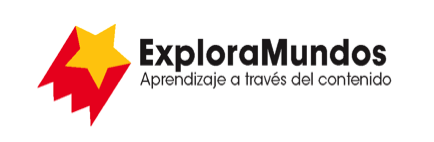 Niveles Q, R, S: Investigaciones
Exploremos las cuevasParte 5: Presenta y comparteMira toda la información que reuniste durante tu investigación.¿Cuáles son las ideas más importantes sobre el tema?Escribe las ideas más importantes en una tabla.Cuando termines, asegúrate de guardar este archivo.Nombre, ubicación y edad de la cueva¿Cómo se formó?¿Qué tipo de formaciones tiene?¿Quién la usa o vive en ella?